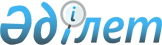 Об установлении квоты рабочих мест для инвалидов города Актобе
					
			Утративший силу
			
			
		
					Постановление Акимата города Актобе от 28 апреля 2006 года N 785.
Зарегистрировано Управлением юстиции города Актобе 16 мая 2006 года N 3-1-50. Утратило силу постановлением акимата города Актобе Актюбинской области от 16 апреля 2010 года № 968      Сноска. Утратило силу постановлением акимата города Актобе Актюбинской области от 16.04.2010 № 968.       

В целях расширения мер по содействию занятости инвалидов, в соответствии с Законом Республики Казахстан от 23 января 2001 года N 149-II "О занятости населения", Законом Республики Казахстан от 13 апреля 2005 года "О социальной защите инвалидов в Республике Казахстан", со статьями 31, 37 Закона Республики Казахстан "О местном государственном управлении в Республике Казахстан" от 23 января 2001 года и на основании постановления акимата области "О дополнительных мерах по содействию занятости инвалидов" N 71 от 24 февраля 2006 года, акимат города ПОСТАНОВЛЯЕТ:

      1. Установить работодателям города Актобе, имеющим численность работников свыше пятидесяти человек, квоту рабочих мест для инвалидов в размере трех процентов от общей численности рабочих мест.

      2. Контроль за исполнением настоящего постановления возложить на заместителя акима города Актобе Кушербаева А.К.      Аким города
					© 2012. РГП на ПХВ «Институт законодательства и правовой информации Республики Казахстан» Министерства юстиции Республики Казахстан
				